Construction Stormwater Pollution Prevention Plan TemplateTo be covered under the U.S. Environmental Protection Agency’s (EPA) Construction General Permit (CGP), all construction operators are required to develop a “Stormwater Pollution Prevention Plan” (or “SWPPP”) prior to submitting a Notice of Intent (NOI) for permit coverage. EPA created this SWPPP Template to help you develop a SWPPP that is compliant with the minimum requirements of Part 7 of EPA’s 2022 Construction General Permit (“2022 CGP”), and is customizable to your specific project and site.Instructions for Using the SWPPP TemplateEach section of the SWPPP Template includes instructions and space for your project and site information. Read the instructions for each section before you complete that section. Specific instructions on what information to include is indicated in each text field in blue text. Click on the blue text and the instructions will disappear once you start typing. The SWPPP Template is an editable document file so that you can easily add tables and additional text and delete unneeded or non-applicable fields. Note that some sections may require only a brief description while others may require several pages of explanation. The following tips for using this template will help ensure that you meet the minimum permit requirements:Read the 2022 CGP thoroughly before you begin preparation of your SWPPP to ensure that you have a working understanding of the permit’s underlying requirements. You will also need to consult Part 9 of the permit to determine if your State or Tribe has included additional requirements that affect you. Complete the SWPPP prior to submitting your NOI for permit coverage. This is required in Parts 1.4 and 7.1.If you prepared a SWPPP under a previous version of EPA’s CGP, you must update your SWPPP to ensure that the 2022 CGP requirements are addressed prior to submitting your NOI. If there is more than one construction operator for your project, consider coordinating development of your SWPPP with the other operators.Once EPA has provided your site with coverage under the CGP, include your NOI, your authorization email, and a copy of the CGP as attachments to the SWPPP. See Appendices B and C of the SWPPP Template.While EPA has made every effort to ensure the accuracy of all instructions contained in the SWPPP Template, it is the permit, not the template, that determines the actual obligations of regulated construction stormwater discharges. In the event of a conflict between the SWPPP Template and any corresponding provision of the 2022 CGP, you must abide by the requirements in the permit. EPA welcomes comments on the SWPPP Template at any time and will consider those comments in any future revision of this document. You may contact EPA for CGP-related inquiries at cgp@epa.gov. Stormwater Pollution Prevention Plan (SWPPP)For Construction Activities At:Micron Technology Inc.8000 S. Federal WayBoise, ID  83716208-368-4000SWPPP Prepared For:8000 S. Federal WayBoise, ID 83716208-368-4000SWPPP Prepared By:Micron TechnologyCharlotte Singleton8000 S. Federal WayBoise, ID 83716208-368-4000csingleton@micron.comSWPPP Preparation Date:Estimated Project Dates:Project Start Date:  Project Completion Date: ContentsSECTION 1: CONTACT INFORMATION/RESPONSIBLE PARTIES	11.1	Operator(s) / Subcontractor(s)	11.2	Stormwater Team	3SECTION 2: SITE EVALUATION, ASSESSMENT, AND PLANNING	72.1	Project/Site Information	72.2	Discharge Information	82.3	Nature of the Construction Activities	102.4	Sequence and Estimated Dates of Construction Activities	132.5	Authorized Non-Stormwater Discharges	142.6	Site Maps	16SECTION 3: DOCUMENTATION OF COMPLIANCE WITH OTHER FEDERAL REQUIREMENTS	173.1	Endangered Species Protection	173.2	Historic Property Screening Process	183.3	Safe Drinking Water Act Underground Injection Control Requirements	19SECTION 4: EROSION AND SEDIMENT CONTROLS AND DEWATERING PRACTICES	194.1	Natural Buffers or Equivalent Sediment Controls	194.2	Perimeter Controls	234.3	Sediment Track-Out	244.4	Stockpiles or Land Clearing Debris Piles Comprised of Sediment or Soil	264.5	Minimize Dust	274.6	Minimize Steep Slope Disturbances	274.7	Topsoil	284.8	Soil Compaction	294.9	Storm Drain Inlets	294.10	Constructed Site Drainage Feature	314.11	Sediment Basins or Similar Impoundments	324.12	Chemical Treatment	324.13	Dewatering Practices	334.14	Other Stormwater Controls	334.15	Site Stabilization	34SECTION 5: POLLUTION PREVENTION CONTROLS	365.1	Potential Sources of Pollution	365.2	Spill Prevention and Response	375.3	Fueling and Maintenance of Equipment or Vehicles	385.4	Washing of Equipment and Vehicles	395.5	Storage, Handling, and Disposal of Building Products, Materials, and Wastes	405.6	Washing of Applicators and Containers used for Stucco, Paint, Concrete, Form Release Oils, Cutting Compounds, or Other Materials	425.7	Application of Fertilizers	435.8	Other Pollution Prevention Practices	43SECTION 6: INSPECTION, MAINTENANCE, AND CORRECTIVE ACTION	446.1	Inspection Personnel and Procedures	446.2	Corrective Action	466.3	Delegation of Authority	46SECTION 7: TURBIDITY BENCHMARK MONITORING FOR DEWATERING DISCHARGES	47SECTION 8: CERTIFICATION AND NOTIFICATION	48SWPPP APPENDICES	49SECTION 1: CONTACT INFORMATION/RESPONSIBLE PARTIES1.1	Operator(s) / Subcontractor(s)1.2	Stormwater TeamStormwater TeamStormwater Team Members Who Conduct Inspections Pursuant to CGP Part 4SECTION 2: SITE EVALUATION, ASSESSMENT, AND PLANNING2.1	Project/Site Information2.2	Discharge InformationDoes your project/site discharge stormwater into a Municipal Separate Storm Sewer System (MS4)?Are there any waters of the U.S. within 50 feet of your project’s earth disturbances?   Yes       No Yes      No2.3	Nature of the Construction Activities 2.4	Sequence and Estimated Dates of Construction Activities Phase IPhase IIPhase III2.5	Authorized Non-Stormwater DischargesList of Authorized Non-Stormwater Discharges Present at the Site(Note:  You are required to identify the likely locations of these authorized non-stormwater discharges on your site map. See Section 2.6, below, of this SWPPP Template.)No discharges at all are expected.  2.6	Site MapsSECTION 3: DOCUMENTATION OF COMPLIANCE WITH OTHER FEDERAL REQUIREMENTS3.1	Endangered Species Protection3.2	Historic Property Screening ProcessAppendix E, Step 1Do you plan on installing any stormwater controls that require subsurface earth disturbance, including, but not limited to, any of the following stormwater controls at your site?  Check all that apply below, and proceed to Appendix E, Step 2.  Dike Berm  Catch Basin Pond Constructed Site Drainage Feature (e.g., ditch, trench, perimeter drain, swale, etc.) Culvert   Channel Other type of ground-disturbing stormwater control:  (Note:  If you will not be installing any subsurface earth-disturbing stormwater controls, no further documentation is required for Section 3.2 of the Template.)Appendix E, Step 2If you answered yes in Step 1, have prior professional cultural resource surveys or other evaluations determined that historic properties do not exist, or have prior disturbances at the site have precluded the existence of historic properties?  YES    NO No documentation required under 2022 IDEQ CGPIf yes, no further documentation is required for Section 3.2 of the Template and you may provide the prior documentation in your SWPPP.  If no, proceed to Appendix E, Step 3.3.3	Safe Drinking Water Act Underground Injection Control RequirementsDo you plan to install any of the following controls?  Check all that apply below.  Infiltration trenches (if stormwater is directed to any bored, drilled, driven shaft or dug hole that is deeper than its widest surface dimension, or has a subsurface fluid distribution system)  Commercially manufactured pre-cast or pre-built proprietary subsurface detention vaults, chambers, or other devices designed to capture and infiltrate stormwater flow  Drywells, seepage pits, or improved sinkholes (if stormwater is directed to any bored, drilled, driven shaft or dug hole that is deeper than its widest surface dimension, or has a subsurface fluid distribution system)If yes, insert copies of letters, emails, or other communication between you and the State agency or EPA regional office.No Underground Injection is anticipated. SECTION 4: EROSION AND SEDIMENT CONTROLS AND DEWATERING PRACTICES4.1	Natural Buffers or Equivalent Sediment ControlsBuffer Compliance AlternativesAre there any receiving waters within 50 feet of your project’s earth disturbances?  YES    NO(Note:  If no, no further documentation is required for Section 4.1 in the SWPPP Template. Continue to Section 4.2.)Check the compliance alternative that you have chosen:  (i) I will provide and maintain a 50-foot undisturbed natural buffer. (Note 1:  You must show the 50-foot boundary line of the natural buffer on your site map.)(Note 2:  You must show on your site map how all discharges from your construction disturbances through the natural buffer area will first be treated by the site’s erosion and sediment controls. Also, show on the site map any velocity dissipation devices used to prevent erosion within the natural buffer area.)  (ii) I will provide and maintain an undisturbed natural buffer that is less than 50 feet and is supplemented by additional erosion and sediment controls that achieve, in combination, the sediment load reduction equivalent to a 50-foot undisturbed natural buffer.  (Note 1:  You must show the boundary line of the natural buffer on your site map.)(Note 2:  You must show on your site map how all discharges from your construction disturbances through the natural buffer area will first be treated by the site’s erosion and sediment controls. Also, show on the site map any velocity dissipation devices used to prevent erosion within the natural buffer area.)Insert width of natural buffer to be retainedInsert either of the following:(1) The estimated sediment removal from a 50-foot buffer using applicable tables in Appendix F, Attachment 1. Include information about the buffer vegetation and soil type that predominate at your siteOR(2) If you conducted a site-specific calculation for the estimated sediment removal of a 50-foot buffer, provide the specific removal efficiency, and information you relied upon to make your site-specific calculationInsert description of additional erosion and sediment controls to be used in combination with natural buffer areaInsert the following information:(1) Specify the model or other tool used to estimate sediment load reductions from the combination of the buffer area and additional erosion and sediment controls installed at your site, and(2) Include the results of calculations showing that the combination of your buffer area and the additional erosion and sediment controls installed at your site will meet or exceed the sediment removal efficiency of a 50-foot buffer (iii) It is infeasible to provide and maintain an undisturbed natural buffer of any size, therefore I will implement erosion and sediment controls that achieve the sediment load reduction equivalent to a 50-foot undisturbed natural buffer. Insert rationale for concluding that it is infeasible to provide and maintain a natural buffer of any sizeInsert either one of the following:(1) The estimated sediment removal from a 50-foot buffer using applicable tables in Appendix F, Attachment 1. Include information about the buffer vegetation and soil type that predominate at your siteOR(2) If you conducted a site-specific calculation for the estimated sediment removal of a 50-foot buffer, provide the specific removal efficiency, and information you relied upon to make your site-specific calculationInsert description of additional erosion and sediment controls to be used in combination with natural buffer areaInsert the following information:(1) Specify the model or other tool used to estimate sediment load reductions from the combination of the buffer area and additional erosion and sediment controls installed at your site, and(2) Include the results of calculations showing that the combination of your buffer area and the additional erosion and sediment controls installed at your site will meet or exceed the sediment removal efficiency of a 50-foot buffer I qualify for one of the exceptions in Part 2.2.1.b. (If you have checked this box, provide information on the applicable buffer exception that applies, below.)Buffer ExceptionsWhich of the following exceptions to the buffer requirements applies to your site? There is no discharge of stormwater to waters of the U.S. through the area between the disturbed portions of the site and any waters of the U.S. located within 50 feet of your site . (Note:  If this exception applies, no further documentation is required for Section 4.1 of the Template.)  No natural buffer exists due to preexisting development disturbances (e.g., structures, impervious surfaces) that occurred prior to the initiation of planning for this project. (Note 1:  If this exception applies, no further documentation is required for Section 4.1 of the Template.)(Note 2:  Where some natural buffer exists but portions of the area within 50 feet of the surface water are occupied by preexisting development disturbances, you must still comply with the one of the CGP Part 2.2.1.a compliance alternatives.)  For “linear construction sites” (defined in Appendix A), site constraints (e.g., limited right-of-way) make it infeasible to meet any of the CGP Part 2.2.1.a compliance alternatives, provided that, to the extent feasible, you limit disturbances within 50 feet of the receiving water. Include documentation here of the following: (1) why it is infeasible for you to meet one of the buffer compliance alternatives, and (2) buffer width retained and/or supplemental erosion and sediment controls to treat discharges to the surface water  The project qualifies as “small residential lot” construction (defined in Appendix A as “a lot being developed for residential purposes that will disturb less than 1 acre of land, but is part of a larger residential project that will ultimately disturb greater than or equal to 1 acre”) (see Appendix F, Part F.3.2).    For Alternative 1:Insert width of natural buffer to be retained Insert applicable requirements based on Table F-1 Insert description of how you will comply with these requirements   For Alternative 2:Insert (1) the assigned risk level based on Appendix F Applicable Table F-2 through F-6 and (2) the predominant soil type and average slope at your siteInsert applicable requirements based on Appendix F, Table F-7Insert description of how you will comply with these requirements(Note 1:  If you alternatively choose to comply with any of the options that are available to other sites in Part 2.2.1.a and F.2.1 of this Appendix, then additional documentation may be needed.)  Buffer disturbances are authorized under a CWA Section 404 permit. (Note 1:  If this exception applies, no further documentation is required for Section 4.1 of the Template.)(Note 2:  This exception only applies to the limits of disturbance authorized under the Section 404 permit and does not apply to any disturbances within 50 feet of a receiving water that are adjacent to the disturbances authorized under Section 404 and that are covered by this permit.)  Buffer disturbances will occur for the construction of a water-dependent structure or water access area (e.g., pier, boat ramp, and trail). Insert description of any earth disturbances that will occur within the buffer area(Note:  If this exception applies, no further documentation is required for Section 4.1 of the Template.)4.2	Perimeter ControlsGeneralSilt fences will be installed as sediment controls along the perimeter of areas that will receive earth-disturbing actives.Specific Perimeter Controls4.3	Sediment Track-OutGeneralAggregate pad, rumble strip style, and/or FODS can be used to control vehicle sediment.  These measures will be used to minimize track out of sediment from construction vehicles exiting the construction site onto off-site streets and other paved areas. Specific Track-Out Controls4.4	Stockpiles or Land Clearing Debris Piles Comprised of Sediment or Soil GeneralDirt will need to be brought in for grading purposes.  Any excess dirt will be stored in the laydown area.  Any need for a stockpile will be evaluated by Micron Technology Inc., and Okland.  Stockpiles will be used on a continual basis.  Any piles not used for 14 or more days will utilize the controls below. Specific Stockpile Controls4.5	Minimize DustGeneralDust control methods used at the construction site include application of water to disturbed areas and sweeping of paved areas near the construction site, on an as needed basis.  High winds during earth moving activities in the construction area may increase dust.  The construction management team will monitor activities for dust.  If controls aren’t effective in managing dust, such as fugitive dust leaving the construction area, earth moving activities will be stopped until either additional BMP’s are implemented and/or wind speed decrease. Specific Dust Controls4.6	Minimize Steep Slope DisturbancesGeneralRiprap and fabric, and hydroseed with tackifier, can be used to mitigate erosion and stabilize areas with steep slopes.  Slope roughening can be used for disturbed, exposed soil that is susceptible to wind and water erosion.  Specific Steep Slope Controls4.7	Topsoil GeneralTopsoil will be salvaged and utilized to return areas to their original state.  Specific Topsoil Controls4.8	Soil Compaction GeneralSoil compaction will be minimized in areas of proposed landscaping and reseeding areas, as possible.  Specific Soil Compaction Controls4.9	Storm Drain InletsGeneralInlet that will receive stormwater from construction activities will contain filters to reduce sediment in stormwater discharges. Specific Storm Drain Inlet Controls4.10	Constructed Site Drainage Feature  GeneralNo site drainage features are expected to be usedSpecific Constructed Site Drainage Features 4.11	Sediment Basins or Similar ImpoundmentsGeneralNo sediment basins are expected to be used.Specific Sediment Basin Controls4.12	Chemical Treatment No chemical treatment is expected to be used.Soil TypesList all the soil types including soil types expected to be exposed during construction in areas of the project that will drain to chemical treatment systems and those expected to be found in fill material:  Treatment ChemicalsList all treatment chemicals that will be used at the site and explain why these chemicals are suited to the soil characteristics: Describe the dosage of all treatment chemicals you will use at the site or the methodology you will use to determine dosage: Provide information from any applicable Safety Data Sheets (SDS): Describe how each of the chemicals will be stored consistent with CGP Part 2.2.13c: Include references to applicable State or local requirements affecting the use of treatment chemicals, and copies of applicable manufacturer’s specifications regarding the use of your specific treatment chemicals and/or chemical treatment systems: Special Controls for Cationic Treatment Chemicals (if applicable)If the applicable EPA Regional Office authorized you to use cationic treatment chemicals, include the official EPA authorization letter or other communication, and identify the specific controls and implementation procedures designed to ensure that your use of cationic treatment chemicals will not lead to a discharge that does not meet water quality standards: Schematic Drawings of Stormwater Controls/Chemical Treatment SystemsProvide schematic drawings of any chemically-enhanced stormwater controls or chemical treatment systems to be used for application of treatment chemicals: TrainingDescribe the training that personnel who handle and apply chemicals have received prior to permit coverage, or will receive prior to the use of treatment chemicals: 4.13	Dewatering PracticesGeneralNo dewatering is expected. Specific Dewatering Practices4.14	Other Stormwater ControlsGeneralConcrete washout area(s). Specific Stormwater Control Practices4.15	Site StabilizationTotal Amount of Land Disturbance Occurring at Any One Time  Five Acres or less   More than Five AcresUse this template box if you are not located in an arid, semi-arid, or drought-stricken area and are not discharging to a sediment- or nutrient-impaired water or Tier 2, Tier 2.5, or Tier 3 water.Use this template box if you are located in an arid, semi-arid, or drought-stricken area.Use this template box if unforeseen circumstances have delayed the initiation and/or completion of vegetative stabilization. Note:  You will not be able to include this information in your initial SWPPP. If you are affected by circumstances such as those described in CGP Part 2.2.14.b.ii, you will need to modify your SWPPP to include this information.SECTION 5: POLLUTION PREVENTION CONTROLS5.1	Potential Sources of PollutionConstruction Site PollutantsThe locations of the activities below will take place and/or be stored in the laydown area.5.2	Spill Prevention and ResponseSpill prevention and response measures for potential use at the construction site are described below (Responsibilities of Okland): Contain and clean up spills/releases immediately  Use dry methods (e.g., sweeping) rather than wet methods (e.g., washing and hosing) to clean up spills/releases of dry materials Use appropriate absorbent materials to clean up wet spills on impermeable surfaces Excavation of affected areas may be required to clean up wet spills on soil or other permeable surfaces Maintain adequate stock of spill response materials in accessible locations Notify the Micron Environmental contact or Environmental on-call through the Security Control Room at 208-363-1405 immediately of any spills/releases to the environment.  Micron may provide spill response material and assistance.Where a release containing a hazardous substance or oil in amount to or in excess of a reportable quantity established under either 40 CFR Part 110, 40 CFR part 117, or 40 CFR Part 302, occurs during a 24-hour period Micron will initiate notification of authorities having jurisdiction.Corrective action requirements and reporting will be followed per the CGP  5.3	Fueling and Maintenance of Equipment or VehiclesGeneralFueling and maintenance of equipment and vehicles will take place away from surface waters and stormwater inlets. Equipment and vehicles are to be serviced only in designated service areas. Maintenance practices will be implemented and spill kits will be readily available in all service areas. In the event of a leak, spill, or other release due to the fueling or maintenance of equipment and vehicles, spill response procedures described in Section 5.2 will be followed (Responsibility of Okland).Specific Pollution Prevention Practices5.4	Washing of Equipment and VehiclesGeneralEquipment and vehicles will not be washed on the construction site.Specific Pollution Prevention Practices5.5	Storage, Handling, and Disposal of Building Products, Materials, and Wastes5.5.1	Building Materials and Building Products(Note:  Examples include asphalt sealants, copper flashing, roofing materials, adhesives, concrete admixtures, and gravel and mulch stockpiles.)GeneralStockpiled material will be stabilized, and all other material will be recycled or disposed of properly. Excavated material may be hauled off-site or stockpiled for recycling.Specific Pollution Prevention Practices5.5.2	Pesticides, Herbicides, Insecticides, Fertilizers, and Landscape MaterialsGeneralNo pesticides, herbicides, insecticides, fertilizers or landscape materials are anticipated to be stored onsite. Specific Pollution Prevention Practices5.5.3	Diesel Fuel, Oil, Hydraulic Fluids, Other Petroleum Products, and Other ChemicalsGeneralDiesel Fuel, Oil, Hydraulic Fluids, other Petroleum Products and other chemicals may be stored on this siteSpecific Pollution Prevention Practices5.5.4	Hazardous or Toxic Waste(Note:  Examples include paints, caulks, sealants, fluorescent light ballasts, solvents, petroleum-based products, wood preservatives, additives, curing compounds, and acids.)GeneralHazardous or Toxic Waste may be stored on this siteSpecific Pollution Prevention Practices5.5.5	Construction and Domestic Waste(Note:  Examples include packaging materials, scrap construction materials, masonry products, timber, pipe and electrical cuttings, plastics, styrofoam, concrete, demolition debris, and other trash or discarded materials.)GeneralItems will be stored and recycled or properly disposed. Specific Pollution Prevention Practices5.5.6	Sanitary WasteGeneralTemporary sanitary waste facilities will be provided through contract by current construction company.Specific Pollution Prevention Practices5.6	Washing of Applicators and Containers used for Stucco, Paint, Concrete, Form Release Oils, Cutting Compounds, or Other MaterialsGeneralConcrete washout areas will be specified and provided; paint waste will be captured in drums and properly disposed of. Specific Pollution Prevention Practices5.7	Application of FertilizersGeneralNo fertilizers are anticipatedSpecific Pollution Prevention Practices5.8	Other Pollution Prevention PracticesGeneralNo other pollution prevention practices are anticipated.Specific Pollution Prevention PracticesSECTION 6: INSPECTION, MAINTENANCE, AND CORRECTIVE ACTION6.1	Inspection Personnel and ProceduresInspections of the construction site will be conducted by qualified personnel who are knowledgeable in the principles and practices of erosion and sediment control. They must possess the skills to assess conditions at the construction site that could impact stormwater quality and to assess the effectiveness of any sediment and erosion control measures selected to control the quality of stormwater discharges from the construction activity. Site Inspection ScheduleSelect the inspection frequency(ies) that applies, based on CGP Parts 4.2, 4.3, or 4.4 (Note: you may be subject to different inspection frequencies in different areas of the site. Check all that apply and indicate which portion(s) of the site it applies to.)Dewatering Inspection ScheduleSelect the inspection frequency that applies based on CGP Part 4.3.2Rain Gauge Location (if applicable)N/A – Inspections will be completed at least once every 7 days when construction activities are occurringInspection Report FormsInsert a copy of any inspection report forms you will use here or in Appendix D of this SWPPP template(Note:  EPA has developed a sample inspection form that CGP operators can use. The form is available at https://www.epa.gov/npdes/stormwater-discharges-construction-activities#resources) 6.2	Corrective Action Personnel Responsible for Corrective ActionsOklandCorrective Action LogsInsert a copy of any corrective action forms you will use here or in Appendix E of this SWPPP Template (Note:  EPA has developed a sample corrective action log that CGP operators can use. The form is available at https://www.epa.gov/npdes/stormwater-discharges-construction-activities#resources)6.3	Delegation of AuthoritySECTION 7: TURBIDITY BENCHMARK MONITORING FOR DEWATERING DISCHARGES [Repeat as necessary.]SECTION 8: CERTIFICATION AND NOTIFICATIONI certify under penalty of law that this document and all attachments were prepared under my direction or supervision in accordance with a system designed to assure that qualified personnel properly gathered and evaluated the information submitted. Based on my inquiry of the person or persons who manage the system, or those persons directly responsible for gathering the information, the information submitted is, to the best of my knowledge and belief, true, accurate, and complete. I have no personal knowledge that the information submitted is other than true, accurate, and complete. I am aware that there are significant penalties for submitting false information, including the possibility of fine and imprisonment for knowing violations.SWPPP APPENDICESAttach the following documentation to the SWPPP:Appendix A – Site MapsAppendix B – Copy of 2022 CGP(Note: The 2022 CGP is available at https://www.epa.gov/npdes/2022-construction-general-permit-cgp)  Appendix C – NOI and EPA Authorization Email Appendix D – Site Inspection Form and Dewatering Inspection Form (if applicable) (Note:  EPA has developed a sample site inspection form template that CGP operators can use. The template is available at https://www.epa.gov/npdes/construction-general-permit-resources-tools-and-templates). Where the operator will be dewatering at the site, EPA has developed a separate dewatering inspection form template to use to document the required information. This template is available at https://www.epa.gov/npdes/construction-general-permit-resources-tools-and-templates.Appendix E – Corrective Action Log (Note:  EPA has developed a sample corrective action log that CGP operators can use. The form is available at https://www.epa.gov/npdes/construction-general-permit-resources-tools-and-templates)Appendix F – SWPPP Amendment Log Appendix G – Subcontractor Certifications/Agreements Appendix H – Grading and Stabilization Activities Log Appendix I – Training DocumentationAppendix J – Delegation of Authority	Appendix K – Endangered Species DocumentationAppendix L – Historic Preservation Documentation – Not Needed per IDEQAppendix M – Rainfall Gauge Recording – Not Needed, Will Inspect Every 7 DaysAppendix N – Turbidity Meter Manual and Manufacturer’s Instructions - Not Needed, No Discharge ExpectedAppendix A – Site Maps Appendix B – Copy of 2022 CGP For a Copy of IDEQ 2022 CGP seen in Appendix B visit https://www2.deq.idaho.gov/admin/LEIA/api/document/download/16509Appendix C – Copy of NOI and IDEQ Authorization Email Appendix D – Copy of Site and Dewatering Inspection Forms Appendix E – Copy of Corrective Action Log Appendix F – Sample SWPPP Amendment LogAppendix G – Sample Subcontractor Certifications/AgreementsSUBCONTRACTOR CERTIFICATIONSTORMWATER POLLUTION PREVENTION PLANProject Number:  	                                                                                            Project Title:  	Operator(s):  	As a subcontractor, you are required to comply with the Stormwater Pollution Prevention Plan (SWPPP) for any work that you perform on-site. Any person or group who violates any condition of the SWPPP may be subject to substantial penalties or loss of contract. You are encouraged to advise each of your employees working on this project of the requirements of the SWPPP. A copy of the SWPPP is available for your review at the office trailer.Each subcontractor engaged in activities at the construction site that could impact stormwater must be identified and sign the following certification statement:I certify under the penalty of law that I have read and understand the terms and conditions of the SWPPP for the above designated project and agree to follow the practices described in the SWPPP. This certification is hereby signed in reference to the above named project: Company: 		Address: 	    	 Telephone Number: 		Type of construction service to be provided: 	  	 Signature: 		  	Title: 		 	Date: 		Appendix H – Sample Grading and Stabilization Activities LogAppendix I –Training DocumentationAppendix J – Delegation of Authority FormAppendix K – Endangered Species DocumentationOperator(s):Micron Technology Inc.Charlotte Singleton8000 S. Federal WayBoise, ID 83716208-368-4000csingleton@micron.comSubcontractor(s):Okland ConstructionSteve Snedecor101 S Capitol Blvd, #504Boise, ID  83702208-401-5266Steve.snedecor@okland.comProject SuperintendentWarner Construction, Inc.Paul Warner3615 S Curtis Rd.Boise, ID 83705208-333-0189Cfischer@warnerconstructioninc.comContractorEmergency 24-Hour Contact:Micron Technology Inc.Security Control208-363-1405Charlotte SingletonEnvironmental Engineer208-368-4000Name and/or Position, and ContactResponsibilitiesI Have Completed Training Required by CGP Part 6.2I Have Read the CGP and Understand the Applicable RequirementsLinda SomervilleCVP, Process R&D and Operations208-368-4000lsomerville@micron.comSWPPP Signee / Certifying Official Yes      No      Yes     Date:  Brittany SandersManager, Environmental Compliance208-368-4000brittanysand@micron.comDuly Authorized Representative / Qualified Construction Site Inspector Yes      No      Yes     Date: Charlotte SingletonEnvironmental Engineer208-368-4000csingleton@micron.comSWPPP Preparer / Qualified Construction Site Inspector  Yes      No      Yes     Date: Travis LightbodySafety Engineer 3208-368-4000tlightbody@micron.comQualified Construction Site Inspector Yes      No      Yes     Date: Susan BeesleySr. Superintendent208-368-4000sbeesley@micron.comQualified Construction Site Inspector Yes      No      Yes     Date: Laura NielsenEnvironmental Engineer208-368-4000lnielsen@micron.comQualified Construction Site Inspector Yes      No      Yes     Date: Name and/or Position and ContactTraining(s) ReceivedDate Training(s) CompletedIf Training is a Non-EPA Training, Confirm that it Satisfies the Minimum Elements of CGP Part 6.3.bBrittany SandersManager, Environmental Compliance208-368-4000brittanysand@micron.comCity of Boise Erosion & Sediment Control Responsible Person TrainingDate:   Principles and practices of erosion and sediment control and pollution prevention practices at construction sites  Proper installation and maintenance of erosion and sediment controls and pollution prevention practices used at construction sites  Performance of inspections, including the proper completion of required reports and documentation, consistent with the requirements of Part 4Charlotte SingletonEnvironmental Engineer208-368-4000csingleton@micron.comCity of Boise Erosion & Sediment Control Responsible Person TrainingDate:   Principles and practices of erosion and sediment control and pollution prevention practices at construction sites  Proper installation and maintenance of erosion and sediment controls and pollution prevention practices used at construction sites  Performance of inspections, including the proper completion of required reports and documentation, consistent with the requirements of Part 4Travis LightbodySafety Engineer 3208-368-4000tlightbody@micron.comCity of Boise Erosion & Sediment Control Responsible Person TrainingDate:   Principles and practices of erosion and sediment control and pollution prevention practices at construction sites  Proper installation and maintenance of erosion and sediment controls and pollution prevention practices used at construction sites  Performance of inspections, including the proper completion of required reports and documentation, consistent with the requirements of Part 4Susan BeesleySr. Superintendent208-368-4000sbeesley@micron.comCity of Boise Erosion & Sediment Control Responsible Person TrainingDate:   Principles and practices of erosion and sediment control and pollution prevention practices at construction sites  Proper installation and maintenance of erosion and sediment controls and pollution prevention practices used at construction sites  Performance of inspections, including the proper completion of required reports and documentation, consistent with the requirements of Part 4Laura NielsenEnvironmental Engineer208-368-4000lnielsen@micron.comCity of Boise Erosion & Sediment Control Responsible Person TrainingDate:   Principles and practices of erosion and sediment control and pollution prevention practices at construction sites  Proper installation and maintenance of erosion and sediment controls and pollution prevention practices used at construction sites  Performance of inspections, including the proper completion of required reports and documentation, consistent with the requirements of Part 4Project Name and AddressProject/Site Name: Building 51UStreet/Location: 8000 South Federal WayCity: BoiseState: IDZIP Code: 83716County or Similar Government Division: Ada Project Latitude/LongitudeProject Latitude/LongitudeProject Latitude/LongitudeLatitude: º N (decimal degrees)Longitude: -  º W (decimal degrees)Longitude: -  º W (decimal degrees)Latitude/longitude data source:  Map      GPS      Other (please specify): Google EarthLatitude/longitude data source:  Map      GPS      Other (please specify): Google EarthLatitude/longitude data source:  Map      GPS      Other (please specify): Google EarthHorizontal Reference Datum:   NAD 27      NAD 83      WGS 84      Horizontal Reference Datum:   NAD 27      NAD 83      WGS 84      Horizontal Reference Datum:   NAD 27      NAD 83      WGS 84      Additional Site InformationAdditional Site InformationAdditional Site InformationIs your site located on Indian country lands, or on a property of religious or cultural significance to an Indian Tribe?Is your site located on Indian country lands, or on a property of religious or cultural significance to an Indian Tribe? Yes       NoIf yes, provide the name of the Indian Tribe associated with the area of Indian country (including the name of Indian reservation if applicable), or if not in Indian country, provide the name of the Indian Tribe associated with the property:  Insert Text HereIf yes, provide the name of the Indian Tribe associated with the area of Indian country (including the name of Indian reservation if applicable), or if not in Indian country, provide the name of the Indian Tribe associated with the property:  Insert Text HereIf yes, provide the name of the Indian Tribe associated with the area of Indian country (including the name of Indian reservation if applicable), or if not in Indian country, provide the name of the Indian Tribe associated with the property:  Insert Text HerePoint of Discharge IDName of receiving water that receives stormwater discharge:Is the receiving water impaired (on the CWA 303(d) list)?If yes, list the pollutants that are causing the impairment:Has a TMDL been completed for this receiving waterbody?If yes, list TMDL Name and ID:Pollutant(s) for which 
there is a TMDL:Is this receiving water designated as a Tier 2, Tier 2.5, or Tier 3 water?If yes, specify which Tier (2, 2.5, or 3)?2nd Order of Five Mile Creek☒ Yes  ☐ No Escherichia coli (e. Coli) (benchmark values)  ☒ Yes  ☐ No Lower Boise River, 64560E. coli ☐ Yes  ☒ No N/A General Description of ProjectProvide a general description of the nature of your construction activities, including the age or dates of past renovations for structures that are undergoing demolition: A support utility building will be constructed on the south side of building 51.  Prior to building, the site will be composed of sidewalk, landscaping rock, access road, and a parking lot.  Site and Stormwater control details will be inserted into the SWPPP as they become available as approved design.  At this time there is no plan to discharge stormwater from the construction site into waters of the US.  A NOI is being submitted for this project and a SWPPP has been prepared as required by US Green Building Council requirements to achieve desired LEED certification. If you are conducting earth-disturbing activities in response to a public emergency, document the cause of the public emergency (e.g., mud slides, earthquake, extreme flooding conditions, widespread disruption in essential public services), information substantiating its occurrence (e.g., State disaster declaration or similar State or local declaration), and a description of the construction necessary to reestablish affected public services:  N/ABusiness days and hours for the project:  Monday-Friday, 6am-6pmSize of Construction Site Size of Construction Site Size of Property1981 acresTotal Area Expected to be Disturbed by Construction Activities4 acresMaximum Area Expected to be Disturbed at Any One Time, Including On-site and Off-site Construction Support Areas4 acres[Repeat as necessary for individual project phases.][Repeat as necessary for individual project phases.]Type of Construction Site (check all that apply): Single-Family Residential   Multi-Family Residential   Commercial   Industrial  Institutional   Highway or Road   Utility   Other ____________________________Type of Construction Site (check all that apply): Single-Family Residential   Multi-Family Residential   Commercial   Industrial  Institutional   Highway or Road   Utility   Other ____________________________Will you be discharging dewatering water from your site? Yes    NoIf yes, will you be discharging dewatering water from a current or former Federal or State remediation site? Yes    NoPollutant-Generating ActivitiesList and describe all pollutant-generating activities and indicate for each activity the associated pollutants or pollutant constituents that could be discharged in stormwater from your construction site. Take into account where potential spills and leaks could occur that contribute pollutants to stormwater discharges, and any known hazardous or toxic substances, such as PCBs and asbestos, that will be disturbed during construction.Pollutant-Generating ActivitiesList and describe all pollutant-generating activities and indicate for each activity the associated pollutants or pollutant constituents that could be discharged in stormwater from your construction site. Take into account where potential spills and leaks could occur that contribute pollutants to stormwater discharges, and any known hazardous or toxic substances, such as PCBs and asbestos, that will be disturbed during construction.Pollutant-Generating Activity(e.g., paving operations; concrete, paint, and stucco washout and waste disposal; solid waste storage and disposal; and dewatering operations)Pollutants or Pollutant Constituents(e.g., sediment, fertilizers, pesticides, paints, caulks, sealants, fluorescent light ballasts, contaminated substrates, solvents, fuels)Paving OperationsOils and sedimentConcreteConcrete washoutPaintPaint waste and cleaning materialStuccoStucco washoutFueling OperationFuelsSoil Disturbing Activities & Core SamplingSediment and dustStorage of Construction and Maintenance Materials  Petroleum products (e.g., fuels and lubricants), paints, solvents, adhesives, cement/concrete, fertilizers and weed/pest chemicals, deicing agents, saw cutting debris/slurry, building materials (e.g., wood, fiberboard, conduit, etc.)Solid Waste Storage and Disposal Saw cutting debrisTemporary Vehicle ParkingFuels and petroleum productsVehicle Tracking  SedimentExcavation ActivitiesSediment and dustConstruction Support Activities (only provide if applicable)Describe any construction support activities for the project (e.g., concrete or asphalt batch plants, equipment staging yards, material storage areas, excavated material disposal areas, borrow areas):Equipment Staging and Material StorageStaging areas will be approved location(s) by Okland and Micron Technology Inc. These area(s) will be used for construction equipment staging and laydown. This area may also include contractor trailers and waste storage. Dirt will need to be brought in and any excess dirt will be stored in the laydown area or temporary laydown area.  Excavation ActivitiesRemoval of natural soils for placement base materials and foundations. Reconditioning of natural materials for re-use as base materials.General Utility RelocationsRelocation of some utilities and addition of needed utilities for construction/final building support.Contact information for construction support activity:Okland ConstructionSteve Snedecor101 S Capitol Blvd, #504Boise, ID  83702208-401-5266Steve.snedecor@okland.comProject SuperintendentInstallation of initial stormwater controls and land prepInstallation of initial stormwater controls and land prepEstimated Start Date of Construction Activities for this Phase8/14/2023Estimated End Date of Construction Activities for this PhaseEstimated Date(s) of Application of Stabilization Measures for Areas of the Site Required to be StabilizedEstimated Date(s) when Stormwater Controls will be RemovedCivil workCivil workEstimated Start Date of Construction Activities for this Phase8/14/2023Estimated End Date of Construction Activities for this Phase3/1/2025Estimated Date(s) of Application of Stabilization Measures for Areas of the Site Required to be Stabilized8/14/2023Estimated Date(s) when Stormwater Controls will be Removed3/1/2025Installation of StructureInstallation of StructureEstimated Start Date of Construction Activities for this Phase8/14/2023Estimated End Date of Construction Activities for this PhaseEstimated Date(s) of Application of Stabilization Measures for Areas of the Site Required to be StabilizedEstimated Date(s) when Stormwater Controls will be RemovedAuthorized Non-Stormwater DischargeWill or May Occur at Your Site?Discharges from emergency fire-fighting activities Yes   NoFire hydrant flushings Yes   NoLandscape irrigation Yes   NoWater used to wash vehicles and equipment Yes   NoWater used to control dust Yes   NoPotable water including uncontaminated water line flushings Yes   NoExternal building washdown (soaps/solvents are not used and external surfaces do not contain hazardous substances) Yes   NoPavement wash waters Yes   NoUncontaminated air conditioning or compressor condensate Yes   NoUncontaminated, non-turbid discharges of ground water or spring water Yes   NoFoundation or footing drains Yes   NoUncontaminated construction dewatering water Yes   NoEligibility CriterionFollowing the process outlined in Appendix D, under which criterion are you eligible for coverage under this permit?  Criterion A: No ESA-listed species and/or designated critical habitat present in action area. Using the process outlined in Appendix D of the CGP, you certify that ESA-listed species and designated critical habitat(s) under the jurisdiction of the USFWS or NMFS are not likely to occur in your site’s “action area” as defined in Appendix A of the CGP. Please Note: NMFS’ jurisdiction includes ESA-listed marine and estuarine species that spawn in inland rivers.  Check to confirm you have provided documentation in your SWPPP as required by CGP Appendix D (Note: reliance on State resources is not acceptable; see CGP Appendix D). Documentation: This area was evaluated for Endangered Species through a contractor, HDR.  Please see attached documentation from HDR in Appendix K. BMP65: Silt FenceBMP65: Silt FenceDescription:  Temporary sediment barrier created with a porous fabric stretched and attached to supporting postDescription:  Temporary sediment barrier created with a porous fabric stretched and attached to supporting postInstallationMaintenance RequirementsPerimeter control inspections will be at least every seven days. Repair or replace split, torn, unraveling. Any excessive buildup of sediment will be removed.  Design SpecificationsInstall silt fence after cutting or brush and before excavation and clearing or any soil disturbing construction activity within the contributing drainage area. Design Specifications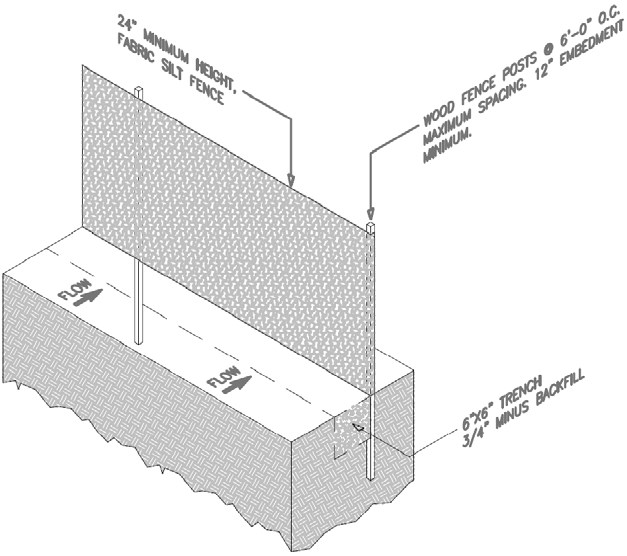 BMP 64:  Fiber RollsBMP 64:  Fiber RollsDescription: A fiber roll consists of straw, flax or other similar materials bound into a bio degradable tubular plastic or similar encasing material.Description: A fiber roll consists of straw, flax or other similar materials bound into a bio degradable tubular plastic or similar encasing material.InstallationMaintenance RequirementsSediment accumulation will be removed before it reaches halfway up the roll. Wattles will be replaced when they are no longer effective. The perimeter will be inspected for damaged areas at least once every 7 calendar days.  Inspection results and follow-up actions will be documented using the CGP SWPPP inspection form.  Design SpecificationsInstall along the perimeter of the project. Turn ends of fiber roll up slope to prevent runoff from going around the roll. Stake fiber rolls into a 2 to 4in deep trench with width equal to the diameter of the fiber roll. Drive stakes at the ends and every 4ft along the length. Overlap ends if placed in a rowBMP 40: Vehicle Sediment Control BMP 40: Vehicle Sediment Control Description: Aggregate Pad Construction EntranceDescription: Aggregate Pad Construction EntranceInstallationMaintenance RequirementsInspect construction entrance and additional control regularly and after storm events. Inspect local roads, sidewalk, and other paved surfaces adjacent to the site daily and sweep or vacuum accumulated sediment. Keep all temporary roadway ditches clear. Entrances may require periodic top dressing with additional 2 inches of stone. If clogged with sediment, remove aggregate, separate and dispose of sediment.Design SpecificationsA coarse aggregate pad underlain with a geotextile fabric. Width should be at least 15ft, and when used in conjunction with rumble strips or FODS mat, should create a track out control of at least 50ft long. Aggregate should be 3 to 6in diameter rock placed at a depth of 9in minimum or as recommended by a soils engineer.BMP 40: Vehicle Sediment Control BMP 40: Vehicle Sediment Control Description: Rumble strips Description: Rumble strips Installation 08/14/2023Maintenance Requirements Monitored during weekly inspection by Micron Technology, Inc. and refreshed when conditions indicate.  Monitored periodically during construction by qualified contractor and initial/immediate repairs will be made as needed. Design Specifications 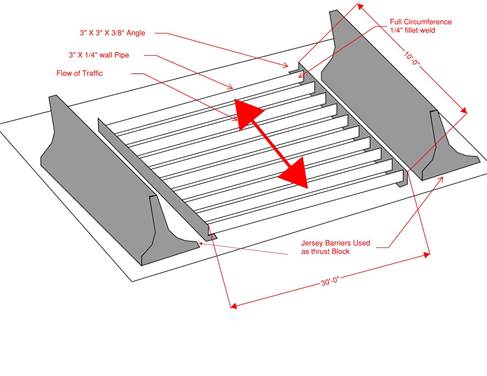 BMP 40: Vehicle Sediment Control BMP 40: Vehicle Sediment Control Description: FODS Trackout MatDescription: FODS Trackout MatInstallationMaintenance RequirementsMonitored during weekly inspection by Micron Technology, Inc. and refreshed when conditions indicate.  Monitored periodically during construction by qualified contractor and initial/immediate repairs will be made as needed.Design SpecificationsA coarse HDPE pad.  Width is approximately 14’ wide and 12’ long, and when used in conjunction with an Aggregate Pad should create a track out control of ~50 ft.BMP 75: Street SweepingBMP 75: Street SweepingDescription: Street sweeping equipmentDescription: Street sweeping equipmentInstallationMaintenance RequirementsSweeping will occur on an as needed basis.Design SpecificationsSweeper equipment.BMP 64:  Fiber RollsBMP 64:  Fiber RollsDescription: A fiber roll consists of straw, flax or other similar materials bound into a bio degradable tubular plastic or similar encasing material.Description: A fiber roll consists of straw, flax or other similar materials bound into a bio degradable tubular plastic or similar encasing material.InstallationMaintenance RequirementsSediment accumulation will be removed before it reaches halfway up the roll. Wattles will be replaced when they are no longer effective. The perimeter will be inspected for damaged areas at least once every 7 calendar days.  Inspection results and follow-up actions will be documented using the CGP SWPPP inspection form.  Design SpecificationsInstall along the perimeter of the stockpiles.  Stake fiber rolls into a 2 to 4in deep trench with width equal to the diameter of the fiber roll. Drive stakes at the ends and every 4ft along the length. Overlap ends if placed in a rowBMP 44:  Stockpile ManagementBMP 44:  Stockpile ManagementDescription: Plastic Sheeting held down by heavy objectsDescription: Plastic Sheeting held down by heavy objectsInstallationMaintenance RequirementsInspect at least once every 7 calendar days for damage and general wear.  Repair or replace damaged coverings.  Inspection results and follow-up actions will be documented using the CGP SWPPP inspection form.  Design SpecificationsInstall over the top of stockpiles to cover the entire pile of dirt.  Anchor the edges of the covering with stakes or large rocks or other available heavy objects.  Maintain an overlap of 3 feet along the borders and securely anchor the overlap area so it does not separate by wind or other causes.  BMP 75: Street SweepingBMP 75: Street SweepingDescription: Street sweeping equipmentDescription: Street sweeping equipmentInstallationMaintenance RequirementsSweeping will occur on an as needed basis.Design SpecificationsSweeper equipment.BMP 43: Dust Control - WaterBMP 43: Dust Control - WaterDescription: Application of water to keep the dust downDescription: Application of water to keep the dust downInstallationOn goingMaintenance RequirementsWatering will occur on an as needed basis. The watering will be monitored to ensure no discharge from dust control activities. Design SpecificationsUse of water truck for dust control. BMP 56:  Riprap Slope ProtectionBMP 56:  Riprap Slope ProtectionDescription: Riprap slope protection is created by layers of piles of rock placed over the soil surface.  Riprap, when used as slope protection, protects agains erosion, stabilizes the slope, and dissipates the energy of surface water flow.Description: Riprap slope protection is created by layers of piles of rock placed over the soil surface.  Riprap, when used as slope protection, protects agains erosion, stabilizes the slope, and dissipates the energy of surface water flow.InstallationMaintenance RequirementsInspect after heavy storms and high flows for scouring and any disloged stones.  Repair all damage promptly.Design SpecificationsRock riprap material should be composed of a well-graded mixture of angular stone size so that 50% of the pieces, by weight, are larger than the D50 size.  Filters can be either gravel or a geosynthetic fabric.  BMP 58:  Slope RougheningBMP 58:  Slope RougheningDescription: Slope roughening is used in areas of exposed, disturbed soil that is susceptible to wind and water erosion.  Tracking disturbed areas creates horizonal grooves that run parallel to the slope contour to reduce the speed of runoff, increase infiltration rates, trap sediment, and provide stable and level areas where seedlings can take hold and grow.  Description: Slope roughening is used in areas of exposed, disturbed soil that is susceptible to wind and water erosion.  Tracking disturbed areas creates horizonal grooves that run parallel to the slope contour to reduce the speed of runoff, increase infiltration rates, trap sediment, and provide stable and level areas where seedlings can take hold and grow.  InstallationMaintenance RequirementsInspect periodically, after heavy storms, and/or high flows for damage.  Repair all damage promptly.  Prohibit vehicle travel in these areas.Design SpecificationsAny slope steeper than 2:1 should be terraced or stair-step graded, with benches wide enough to retain sediment eroded from the slop above.  Cut slopes with a gradient steeper than 3:1 but flatter than 2:1 should be stair-step graded or groove cut. BMP 31: TopsoilingBMP 31: TopsoilingDescription: Preservation of local topsoilDescription: Preservation of local topsoilInstallationMaintenance RequirementsBefore a site is fully established, inspect topsoil periodically for signs of erosion such as rills. Damaged areas should be repaired with additional topsoil and reseeded as necessary to minimize erosion and loss of topsoil. Design SpecificationsTopsoil will be preserved on site to be reused at the end of the project to return areas to their original state. BMP 45:  Minimize Soil CompactionBMP 45:  Minimize Soil CompactionDescription: Soil compaction will be minimized in areas of proposed landscaping and reseeding areas as possible.  Landscaping will be confined to planter boxes or behind curbing.  Soil will be reclaimed for these areas. Description: Soil compaction will be minimized in areas of proposed landscaping and reseeding areas as possible.  Landscaping will be confined to planter boxes or behind curbing.  Soil will be reclaimed for these areas. InstallationMaintenance RequirementsConstruction fencing will be utilized to delineate the limits of disturbance.  These fences will be inspected, repaired, and replaced as needed.  Design SpecificationsAs possible, areas on the project site will be designated where construction disturbance is allowed and other areas where it will remain protected from construction disturbance.  BMP13: Catch Basin InsertBMP13: Catch Basin InsertDescription: Witches hats and coconut fiber matsDescription: Witches hats and coconut fiber matsInstallationMaintenance RequirementsA qualified person will inspect these areas once every 7 days and will either have them cleaned out or changed out should the conditions require it.  (Note:  At a minimum, you must comply with following requirement in CGP Part 2.2.10.b: “Clean or remove and replace the protection measures as sediment accumulates, the filter becomes clogged, and/or performance is compromised.  Where there is evidence of sediment accumulation adjacent to the inlet protection measure, remove the deposited sediment by the end of the same business day in which it is found or by the end of the following business day if removal by the same business day is not feasible.”) Design SpecificationsWitches hats are designed to filter out sediment from incoming storm water into catch basins. Coconut fiber mats will be substituted in areas where high flow is an issue.BMP74: Inlet ProtectionBMP74: Inlet ProtectionDescription: Straw WaddleDescription: Straw WaddleInstallationMaintenance Requirements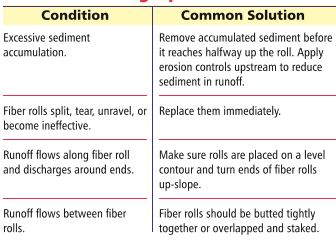  Design SpecificationsA fiber roll consists of straw, flax, compost or similar material that is rolled and bound into a tight tuular cylinder and placed at regular intervals on a slope face. Overlap ends of adjoining rolls 12 to 18 inches.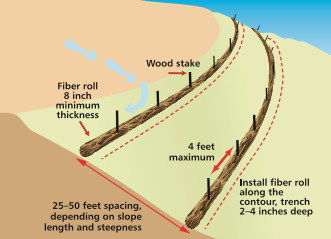 Concrete, Cementitious Fire Proofing, and Stucco/EIFS Washout Concrete, Cementitious Fire Proofing, and Stucco/EIFS Washout Description: Concrete washout area(s) will be installed to collect concrete and stucco wash water. The concrete washout area will be installed with signs and proper bermsDescription: Concrete washout area(s) will be installed to collect concrete and stucco wash water. The concrete washout area will be installed with signs and proper bermsInstallationMaintenance RequirementsA qualified person will inspect the area every seven days and the cleanout will be emptied as needed. Design Specifications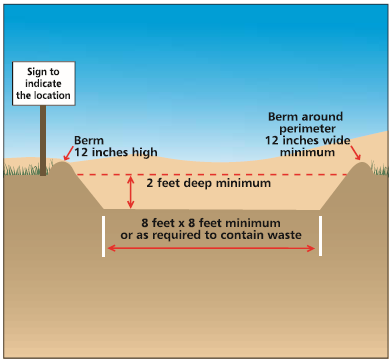 Insert name of site stabilization practiceInsert name of site stabilization practice  Vegetative    Non-Vegetative  Temporary    Permanent  Vegetative    Non-Vegetative  Temporary    PermanentDescription:Insert description of stabilization practice to be installedNote how design will meet requirements of Part 2.2.14.aDescription:Insert description of stabilization practice to be installedNote how design will meet requirements of Part 2.2.14.aInstallationCompletionMaintenance RequirementsInsert maintenance requirements for the stabilization practiceDesign SpecificationsInclude copies of design specifications hereStabilizationStabilization  Vegetative    Non-Vegetative  Temporary    Permanent  Vegetative    Non-Vegetative  Temporary    PermanentDescription:Permanent Stabilization in landscaped areas will include grass, trees, shrubs, bark, or rock. Non-landscaped areas will be seeded with drought tolerant, native vegetation.Temporary Stabilization will include slope roughening, soil compaction, rock/road mix, hydroseeding.Description:Permanent Stabilization in landscaped areas will include grass, trees, shrubs, bark, or rock. Non-landscaped areas will be seeded with drought tolerant, native vegetation.Temporary Stabilization will include slope roughening, soil compaction, rock/road mix, hydroseeding.Dry Period Beginning date of seasonally dry period: Ending date of seasonally dry period: Site conditions during this period: Dry conditions with high temperatures Installation and completion scheduleTopsoil and seeding will follow immediately after pavement is placedApproximate installation date: Approximate completion date: Maintenance RequirementsInspect areas periodically and after major storm events for signs of erosion such as rills and gullies. Damaged areas should be repaired as necessary.  Irrigation systems for the landscaped areas will be maintained to support vegetation. Non-landscaped areas will be visually monitored to verify native vegetation growth.  Design SpecificationsLandscaped areas will include grass, trees, shrubs, bark, or rock. Non-landscaped areas will be seeded with drought tolerant, native vegetation.  Temporary Stabilization will include slope roughening, soil compaction, rock/road mix, hydroseeding.Insert name of site stabilization practiceInsert name of site stabilization practice  Vegetative    Non-Vegetative  Temporary    Permanent  Vegetative    Non-Vegetative  Temporary    PermanentDescription:Insert description of stabilization practice to be installedNote how design will meet requirements of Part 2.2.14.b.iiDescription:Insert description of stabilization practice to be installedNote how design will meet requirements of Part 2.2.14.b.iiJustificationInsert description of circumstances that prevent you from meeting the deadlines required in CGP CGP Parts 2.2.14.aInstallation and completion scheduleVegetative Measures:Describe the schedule you will follow for initiating and completing vegetative stabilizationApproximate installation date: Approximate completion date: Installation and completion scheduleNon-Vegetative Measures:(Must be completed within 14 days of the cessation of construction if disturbing 5 acres or less; within 7 days if disturbing more than 5 acres)Approximate installation date: Approximate completion date: Maintenance RequirementsInsert maintenance requirements for the stabilization practiceDesign SpecificationsInclude copies of design specifications herePollutant-Generating ActivityPollutants or Pollutant Constituents (that could be discharged if exposed to stormwater)Location on Site (or reference SWPPP site map where this is shown)Paving Operations Oils and sediment  Reference SWPPP site map, Appendix A Concrete Concrete washout Reference SWPPP site map, Appendix A Paint Paint waste and cleaning material Reference SWPPP site map, Appendix A Stucco Stucco washout Reference SWPPP site map, Appendix A Fueling Operation Fuels Reference SWPPP site map, Appendix A Soil Disturbing Activities & Core SamplingSediment and dustReference SWPPP site map, Appendix A Storage of Construction and Maintenance Materials  Petroleum products (e.g., fuels and lubricants), paints, solvents, adhesives, cement/concrete, fertilizers and weed/pest chemicals, deicing agents, saw cutting debris/slurry, building materials (e.g., wood, fiberboard, conduit, etc.) Reference SWPPP site map, Appendix A Solid Waste Storage and Disposal Saw cutting debris Reference SWPPP site map, Appendix A Temporary Vehicle Parking Fuels and petroleum products Reference SWPPP site map, Appendix A Vehicle Tracking  Sediment Reference SWPPP site map, Appendix A Excavation ActivitiesSediment and dustReference SWPPP site map, Appendix AFueling and Maintenance Fueling and Maintenance Description: Drip pans and absorbents under and around vehicles receiving maintenance. Description: Drip pans and absorbents under and around vehicles receiving maintenance. InstallationMaintenance RequirementsSpills and contaminated surfaces will be cleaned up immediately, using dry clean up measures where possible, to eliminate the source of the spill and prevent a discharge. Oily wastes will be disposed of or recycled in accordance with federal and state requirements. Weekly inspections will be performed by Qualified personnel and maintenance and corrective actions will be documented in Appendix D and Appendix E respectively.  Design SpecificationsN/AConstruction Waste Recycling or DisposalConstruction Waste Recycling or DisposalDescription: Excavated material will be recycled or stockpiled or hauled off-site. Description: Excavated material will be recycled or stockpiled or hauled off-site. InstallationMaintenance RequirementsCGP stabilization controls will be implemented.Design SpecificationsN/ADesignated Storage AreasDesignated Storage AreasDescription: Materials will be stored upright and covered in designated areasDescription: Materials will be stored upright and covered in designated areasInstallationMaintenance RequirementsA qualified person will inspect these areas at least every 7 days when construction activities are occurring and will maintain the BMP’s as necessary. Design SpecificationsN/AHazardous Waste Storage/DisposalHazardous Waste Storage/DisposalDescription: Waste will be properly stored in a covered area and be handled and disposed of following Micron Technology’s approved waste disposal procedures. Description: Waste will be properly stored in a covered area and be handled and disposed of following Micron Technology’s approved waste disposal procedures. InstallationMaintenance RequirementsA qualified person will inspect these areas at least every 7 days when construction activities are occurring and will maintain the BMP’s as necessary. Design SpecificationsStorage area must remain locked when not in use and provide containment.Designated and Covered Waste AreasDesignated and Covered Waste AreasDescription: Waste areas will be designated, and covered receptacles will be located throughout the site. Description: Waste areas will be designated, and covered receptacles will be located throughout the site. InstallationMaintenance RequirementsA qualified person will inspect these at least once every 7 days when construction activities are occurring and will maintain the BMP’s as necessary. Design SpecificationsAll waste must be covered. Maintenance and Disposal ContractMaintenance and Disposal ContractDescription: Maintenance and disposal of temporary sanitary waste facilities will be contracted out to a private waste company. Description: Maintenance and disposal of temporary sanitary waste facilities will be contracted out to a private waste company. InstallationMaintenance RequirementsSanitary waste facilities will be cleaned and waste will be disposed of on a set schedule. Current contractor will inspect these areas at least once every 7 days when construction activities are occurring and will maintain the BMP’s as necessary. Design SpecificationsN/AConcrete WashoutConcrete WashoutDescription: Concrete washout areas will be specified and providedDescription: Concrete washout areas will be specified and providedInstallationMaintenance RequirementsA qualified person will inspect the area every seven days and the cleanout will be emptied as needed.Design SpecificationsPaint Wash Waters DisposalPaint Wash Waters DisposalDescription: Paint wash waters will be collected and stored in 55-gallon drums.Description: Paint wash waters will be collected and stored in 55-gallon drums.InstallationMaintenance RequirementsQualified personnel will inspect these areas at least once every 7 days when construction activities are occurring and will maintain the BMP’s as necessary. Design SpecificationsStored in closed top metal drumInsert name of pollution prevention practiceInsert name of pollution prevention practiceDescription: Insert description of practice to be implemented Description: Insert description of practice to be implemented ImplementationMaintenance RequirementsInsert maintenance requirements for the pollution prevention practiceDesign SpecificationsIf applicable include copies of design specifications hereStandard Frequency:       Every 7 calendar days           Every 14 calendar days and within 24 hours of either:A storm event that produces 0.25 inches or more of rain within a 24-hour period (including when there are multiple, smaller storms that alone produce less than 0.25 inches but together produce 0.25 inches or more in 24 hours), orA storm event that produces 0.25 inches or more of rain within a 24-hour period on the first day of a storm and continues to produce 0.25 inches or more of rain on subsequent days (you conduct an inspection within 24 hours of the first day of the storm and within 24 hours after the last day of the storm that produces 0.25 inches or more of rain (i.e., only two inspections would be required for such a storm event)), orA discharge caused by snowmelt from a storm event that produces 3.25 inches or more of snow within a 24-hour period.Increased Frequency (if applicable):    For areas of sites discharging to sediment or nutrient-impaired waters or to waters designated as Tier 2, Tier 2.5, or Tier 3  Every 7 days and within 24 hours of either:A storm event that produces 0.25 inches or more of rain within a 24-hour period, orA discharge caused by snowmelt from a storm event that produces 3.25 inches or more of snow within a 24-hour period.Reduced Frequency (if applicable)For stabilized areas   Twice during first month, no more than 14 calendar days apart; then once per month after first month until permit coverage is terminated consistent with Part 9 in any area of your site where the stabilization steps in 2.2.14.a have been completed.Specify locations where stabilization steps have been completed(Note:  It is likely that you will not be able to include this in your initial SWPPP. If you qualify for this reduction (see CGP Part 4.4.1), you will need to modify your SWPPP to include this information. If construction activity resumes in this portion of the site at a later date, the inspection frequency immediately increases to that required in Parts 4.2 and 4.3, as applicable.)For stabilized areas on “linear construction sites” (as defined in Appendix A)   Twice during first month, no more than 14 calendar days apart; then once more within 24 hours of a storm event that produces 0.25 inches or more of rain within a 24-hour period, or within 24 hours of a snowmelt discharge from a storm event that produces 3.25 inches or more of snow within a 24-hour periodSpecify locations where stabilization steps have been completed(Note:  It is likely that you will not be able to include this in your initial SWPPP. If you qualify for this reduction (see CGP Part 4.4.1), you will need to modify your SWPPP to include this information.)For arid, semi-arid, or drought-stricken areas during seasonally dry periods or during drought      Once per month and within 24 hours of either:A storm event that produces 0.25 inches or more of rain within a 24-hour period, orA snowmelt discharge from a storm event that produces 3.25 inches or more of snow within a 24-hour period.Insert beginning and ending month identified as the seasonally dry period for your area or the valid period of drought:Beginning month of the seasonally dry period: Ending month of the seasonally dry period: For frozen conditions where construction activities are being conducted    Once per monthInsert beginning and ending dates of frozen conditions on your site:Beginning date of frozen conditions: Ending date of frozen conditions: For frozen conditions where construction activities are suspended    Inspections are temporarily suspendedInsert beginning and ending dates of frozen conditions on your site:Beginning date of frozen conditions: Ending date of frozen conditions: Dewatering Inspection Once per day on which the discharge of dewatering water occurs. Duly Authorized Representative(s) or Position(s):CVP, Process R&D and OperationsSr. Director, EHS & PSM US ExpansionManager, Environmental ComplianceNo Dewatering is anticipated.  Procedures:No Dewatering is anticipated.  Procedures:Collecting and evaluating samplesDescribe how you will collect and evaluate samplesReporting results and keeping monitoring information recordsDescribe how you will report results to EPA and keep monitoring information recordsTaking corrective action when necessaryDescribe how you will take corrective action when necesaryTurbidity Meter:Turbidity Meter:Type of turbidity meterInsert the type of turbidity meterTurbidity meter manuals and manufacturer instructionsTurbidity meter manuals and manufacturer instructionsInsert a copy of any manuals and manufacturer instructions in Appendix N of this SWPPP Template.Insert a copy of any manuals and manufacturer instructions in Appendix N of this SWPPP Template.Coordinating Arrangements for Turbidity Monitoring (if applicable):Coordinating Arrangements for Turbidity Monitoring (if applicable):Permitted operator nameInsert operator namePermitted operator NPDES IDInsert operator NPDES IDCoordinating ArrangementDescribe the coordinating arrangement including which parties are tasked with specifc responsibilitiesAlternate turbidity benchmark (if applicable):Alternate turbidity benchmark (if applicable):Alternate turbidity benchmark (NTU)Insert alternate turbidity benchmarkData and documentation used to request the alternate benchmarkInsert the data and documentation that was submitted to EPA to request the alternate benchmarkName:Linda SomervilleLinda Somerville  Title:CVP, Process R&D and OperationsCVP, Process R&D and OperationsCVP, Process R&D and OperationsSignature:Signature:  Date:No.Description of the AmendmentDate of Amendment Amendment Prepared by [Name(s) and Title]Date Grading Activity InitiatedDescription of Grading ActivityDescription of Stabilization Measure and LocationDate Grading Activity Ceased (Indicate Temporary or Permanent)Date When Stabilization Measures Initiated Temporary Permanent Temporary Permanent Temporary Permanent Temporary Permanent Temporary Permanent Temporary Permanent Temporary Permanent Temporary Permanent